Photosynthesis InvestigationPart 1. Measuring the Rate of PhotosynthesisYou will use the "floating leaf disk" method to measure the rate of photosynthesis. To begin, cut several disks from a spinach leaf and put these leaf disks in a cup of water.2. Where does photosynthesis occur in a leaf? State which organelles carry out photosynthesis and which type or types of leaf cells have this organelle.3. Explain why it is useful to the plant to have air spaces around the spongy mesophyll cells in the leaves. (Hint: Recall the chemical equation for photosynthesis:			            light          6 CO2 + 6 H2O               C6H12O6 + 6 O2)4. To measure the rate of photosynthesis, you will replace the air in the spongy mesophyll in your leaf disks with a liquid. This will cause the leaf disks to sink. Then you will put these leaf disks in water with dissolved CO2 and measure the amount of time it takes for the leaf disks to float. Which product of photosynthesis will accumulate in the spongy mesophyll and cause the leaf disks to float?For photosynthesis to occur in the leaf disks that have had the air sucked out, you will need to provide the leaf disks with light and a good source of CO2 dissolved in water. For this purpose, you will use a solution of sodium bicarbonate (NaHCO3) in water. Sodium bicarbonate reacts with water as follows: NaHCO3 + H2O            NaOH + H2CO3           NaOH + H2O + CO2 5. As a control, you will put some leaf disks in water (with no sodium bicarbonate). Do you expect these leaf disks to float?  ___ yes     ___ noExplain your reasoning.You can test your predictions by seeing whether the leaf disks float as a result of producing O2 when placed in sodium bicarbonate solution vs. water. Use the following procedure.ProcedureLabel one cup sodium bicarbonate and fill it about one-quarter full with sodium bicarbonate solution. Label a second cup water and fill it about one-quarter full with water. Add one drop of dilute detergent to each cup.Next you will prepare your leaf disks, taking care not to damage them. First, prepare two pieces of paper by folding each of them in half and then unfolding them. Your teacher will supply you with a straw, hole punch, or scissors to prepare the leaf disks. Punch out a piece of leaf tissue, avoiding large veins. (If you are using a hole punch, keep it clamped shut as you tap the punch on the table to release the leaf disk onto the piece of paper.) Repeat until you have 10 leaf disks on each piece of paper. One person in your group should carry out steps d-h using sodium bicarbonate/detergent solution. At the same time, another person in your group should carry out these steps using water/detergent solution.Remove the plunger from a syringe, and use one of the folded papers to pour 10 leaf disks into the syringe. Tap them down to the tip of the syringe.Replace the plunger, and push it down to about the 1 mL mark, being careful not to squash the leaf pieces.Suck up ~5 mL of the sodium bicarbonate/detergent solution or water/detergent solution into the syringe.  Hold the syringe upright and push out as much of the air as possible.Put your thumb over the tip of the syringe, and pull back slowly on the plunger to about the 10 mL mark. This creates a vacuum, and pulls air out of the leaf. Tilt and swirl the syringe to make sure all disks are submerged in the solution, then hold it for 10 seconds, and then let go of the plunger without removing your thumb from the tip of the syringe.  The plunger will snap back into position and solution will enter the leaf disks. If the leaf disks drop to the bottom of the solution in the syringe, you are done.  If not, do this again. Remove the plunger and empty the disks into the cup containing sodium bicarbonate solution. Then swirl the cup to dislodge any disks that are stuck to the side of the cup.Place both cups under a bright light. Safety Precaution: Be careful to keep all liquids away from the light source and electrical cord. 6. At the end of each minute, record the number of floating disks (any disk that is no longer touching the bottom). Number of Floating Leaf Disks7. Use your data to make a graph of your results, using different symbols for the leaf disks in water vs. the leaf disks in bicarbonate solution. Be sure to label the axes and symbols.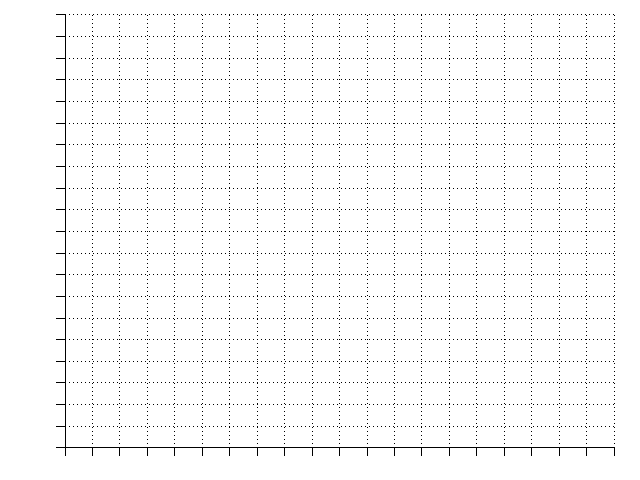 8. Did photosynthesis occur in the leaf disks in bicarbonate solution? What evidence supports this conclusion? Explain your reasoning. Your explanation should include the data for the control leaf disks in water.The cells in the leaf disks in bicarbonate solution carry out not only photosynthesis, but also cellular respiration.9. In this chart, draw arrows to indicate how the products of photosynthesis can be used as input for cellular respiration.Notice that some of the O2 produced by photosynthesis is used for cellular respiration. Thus, the floating leaf disk method measures the rate of net photosynthesis = the rate of photosynthesis minus the rate of cellular respiration. 10. Why do plant cells need to carry out cellular respiration?11. Suppose that a leaf disk that has had the air sucked out is placed in bicarbonate solution under a dim light that results in a low rate of photosynthesis that just equals the rate of cellular respiration. Would you expect this leaf disk to float? Explain why or why not.12. As you have seen, in bright light, the rate of photosynthesis is greater than the rate of cellular respiration. How does a plant use the sugar molecules produced by photosynthesis that are not used for cellular respiration? Part 2. Investigating a Factor That Influences the Rate of PhotosynthesisNow that you have a way of measuring the rate of net photosynthesis, you can investigate factors that influence the rate of net photosynthesis. You have already shown that net photosynthesis does not occur if CO2 is not available. What other changes in your experimental set-up do you think would influence the rate of net photosynthesis?13. Complete the table to describe two additional factors or variables that you think would influence the rate of net photosynthesis and describe the effects that you would expect to observe.Design an experiment that could test the effect of a factor or variable on the rate of net photosynthesis. Your teacher can supply you with:sodium bicarbonate, water, scale and graduated cylinder to make solutions with different concentrations of sodium bicarbonate a ruler to measure distance from the light source (light intensity decreases with distance; specifically, light intensity is approximately proportional to 1/distance2)aluminum foil or a box to prevent light from reaching the disks in the beakerdifferent color filters or cellophane wrap that allow through only green light, blue light or red light a thermometer and a larger container that can be filled with hot water or ice to serve as a warming or cooling bath for the beaker with the solution of sodium bicarbonate and leaf disks.You may be able to use additional equipment or supplies available in your classroom or brought in by one of the students in your group.14. Describe your proposed experiment, including your research question or hypothesis, your experimental set up, how you will collect and analyze your data, and how you will interpret your data to answer your question or test your hypothesis.1. Do your leaf disks float? Use the information in this diagram of a cross-section of a leaf to explain why a leaf disk would float.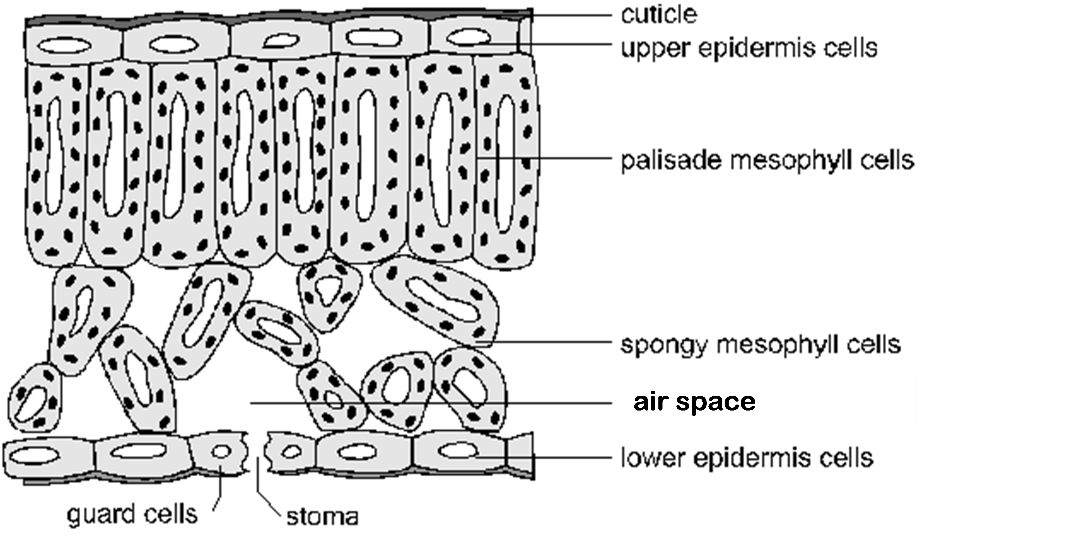 The white oval in the center of each cell represents a vacuole which is filled with water with dissolved substances. The dark spots in the mesophyll cells represent chloroplasts.    Minutes1234567891011121314151617181920In     Water    Bicarbonate             solutionPhotosynthesis6 CO2 + 6 H2O                    6 O2 + C6H12O6Cellular respiration                                             6 O2 + C6H12O6                      6 CO2 + 6 H2O						 \/   						 \/                                             ~29 ADP + ~29 P                    ~29 ATP + ~29 H2O\/\/represents energy transfer between coupled reactionsFactor 1Factor 2Name or describe a factor that you think would influence the rate of net photosynthesis.What effect do you think this factor will have on the rate of photosynthesis? Explain your reasoning.What effect do you think this factor will have on the rate of cellular respiration? Explain your reasoning.What effect do you think this factor will have on the rate of net photosynthesis? Explain your reasoning.